х. Кирова                       О внесении изменений и дополнений в решение Совета Верхнекубанского сельского поселения Новокубанского района от 01 декабря 2020 года № 80 «О бюджете Верхнекубанского сельского поселения  Новокубанского района на 2021 год»	В связи с изменением доходной и расходной части бюджета Верхнекубанского сельского поселения Новокубанского района, Совет Верхнекубанского сельского поселения Новокубанского района решил :	1.Внести в решение Совета Верхнекубанского сельского поселения Новокубанского района от 01 декабря 2020 года № 80 «О бюджете Верхнекубанского сельского поселения Новокубанского района на 2021 год» следующие изменения и дополнения:1.1.Утвердить основные характеристики  бюджета Верхнекубанского сельского поселения Новокубанского района на 2021 год:  	1) общий объем доходов в сумме   39208,7 тыс. рублей;	       	2) общий объем расходов в сумме 39807,0 тыс. рублей;        1.5 Приложение № 6 «Распределение бюджетных ассигнований по целевым статьям (муниципальным программам Верхнекубанского сельского поселения Новокубанского района и непрограммным направлениям деятельности), группам видов расходов классификации расходов бюджетов на 2021 год к решению Совета Верхнекубанского сельского поселения Новокубанского района от 01 декабря 2020 года № 80 «О бюджете Верхнекубанского сельского поселения Новокубанского района на 2021 год» изложить согласно приложению №  4 настоящего решения. 1.6 Приложение № 7 «Ведомственная структура  расходов бюджета Верхнекубанского сельского поселения Новокубанского района на 2021 год» к решению Совета Верхнекубанского сельского поселения Новокубанского района от 01 декабря 2020 года № 80 «О бюджете Верхнекубанского сельского поселения Новокубанского района на 2021 год»  изложить согласно приложению № 5 настоящего решения. 	1.7 Приложение № 8 «Источники внутреннего финансирования дефицита бюджета Верхнекубанского сельского поселения Новокубанского района, перечень статей и видов источников финансирования дефицита бюджета на  2021 год к решению Совета Верхнекубанского сельского поселения Новокубанского района от 01 декабря 2020 года № 80 «О бюджете Верхнекубанского сельского поселения Новокубанского района на 2021 год», изложить согласно приложению № 6 настоящего решения.2. Контроль за исполнением настоящего решения возложить на комитет Совета Верхнекубанского сельского поселения Новокубанского района по финансам, бюджету, налогам и контролю (П.В. Дзюба).3. Настоящее решение вступает в силу  со дня его официального опубликования в информационном бюллетене «Вестник Верхнекубанского сельского поселения Новокубанского района».Утверждено:Приложение № 1к решению Совета Верхнекубанского    сельского поселения Новокубанского районаот 04.02.2021   года № 84Приложение  № 1к решению Совета Верхнекубанского сельского поселения "О бюджете Верхнекубанского сельского поселения Новокубанского района на 2021 год "от 01.12.2020 г. № 80           Перечень главных администраторов доходов и закрепляемые за ними виды (подвиды) доходов бюджета Верхнекубанского сельского поселения Новокубанского района, и перечень главных администраторов источников финансирования дефицита бюджета Верхнекубанского сельского поселения Новокубанского района на 2021 годГлава Верхнекубанского сельского поселенияНовокубанского района                                                                    А.В. Брежнев                                       Приложение 3                                                           к решению Совета Верхнекубанского сельского поселения  Новокубанского района от 04.02. 2021 г №  84                                                  Приложение № 5                                 к решению Верхнекубанского сельского поселения                        Новокубанского района   «О бюджете Верхнекубанского                                             сельского поселения Новокубанского района                                                     на 2021  год»  от  01.12.2020 года №  80Приложение № 4                      к решению Совета Верхнекубанского сельского поселения  Новокубанского района  от 04.02. 2021 г №  84                                                 Приложение № 6                                                                    к решению Верхнекубанского сельского                               поселения Новокубанского района «О бюджете Верхнекубанского сельского поселения Новокубанского района на 2021 год» от 01.12.2020 года № 80Распределение бюджетных ассигнований по целевым статьям (муниципальным программам Верхнекубанского сельского поселения Новокубанского района и непрограммным направлениям деятельности), группам видов расходов классификации расходов бюджетов на 2021 год(тысяч рублей)Глава Верхнекубанского сельского поселения Новокубанского района                                                          А.В. Брежнев   Утверждено:Приложение № 6к решению Совета Верхнекубанского сельского поселения Новокубанского районаот   04.02.2021 г   года №  84Приложение № 8к решению Совета Верхнекубанского сельского поселения Новокубанского района «О бюджете Верхнекубанского сельского поселения Новокубанского района на 2021 год»от 01.12.2020 г. № 80Источники внутреннего финансирования дефицита бюджета Верхнекубанского сельского поселения Новокубанского района, перечень статей и видов источников финансирования дефицита бюджета на 2021 год(тыс.рублей)Глава Верхнекубанского сельскогопоселения Новокубанского района                                                        А.В.БрежневИнформационный бюллетень «Вестник Верхнекубанского сельского поселения Новокубанского района»№ 2 от  05.02.2021 годаУчредитель: Совет Верхнекубанского сельского поселения Новокубанского района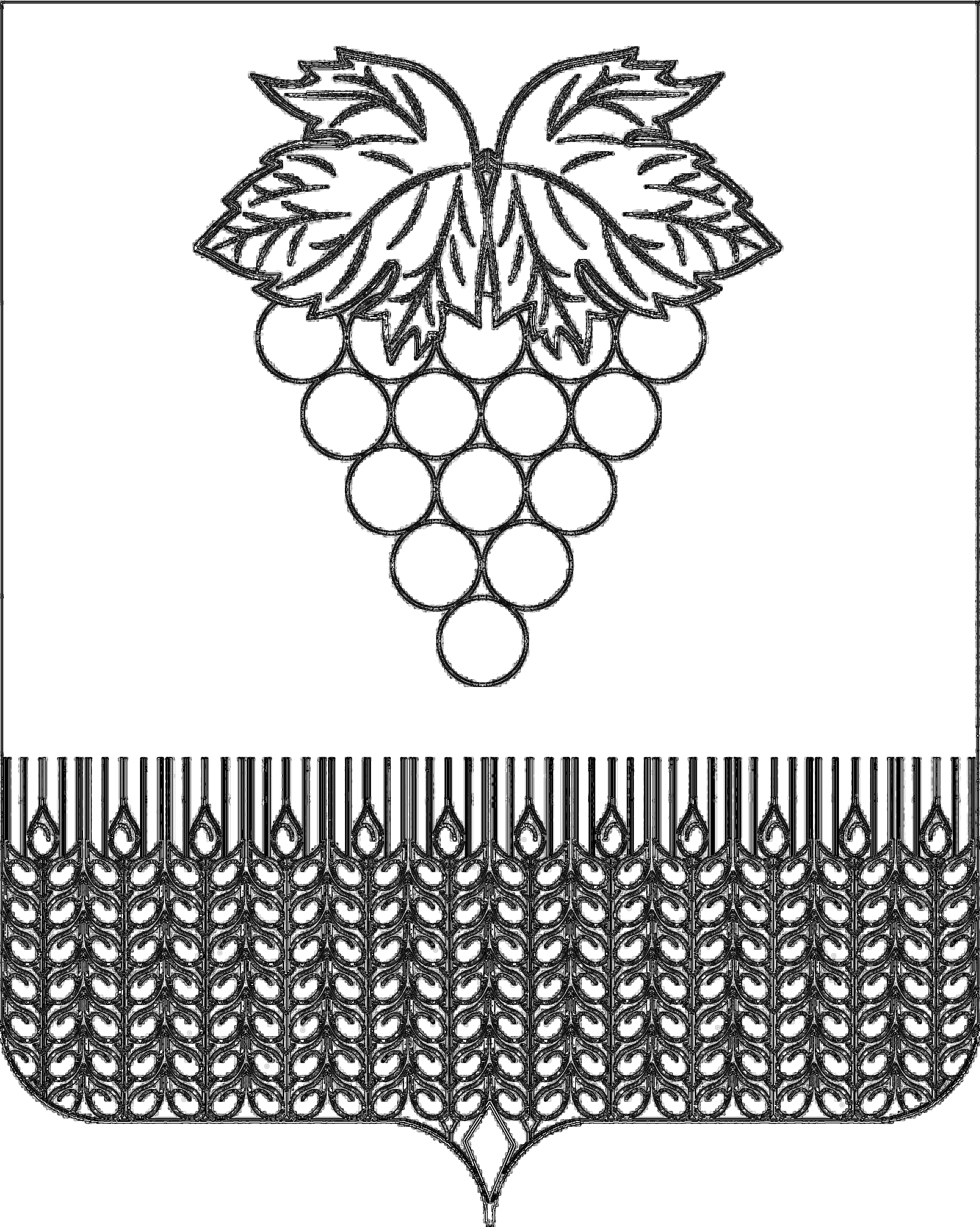 СОВЕТВЕРХНЕКУБАНСКОГО СЕЛЬСКОГО ПОСЕЛЕНИЯНОВОКУБАНСКОГО РАЙОНАСОВЕТВЕРХНЕКУБАНСКОГО СЕЛЬСКОГО ПОСЕЛЕНИЯНОВОКУБАНСКОГО РАЙОНАРЕШЕНИЕРЕШЕНИЕот  04.02.2021 г                             № 84        3) верхний предел муниципального внутреннего долга Верхнекубанского сельского поселения Новокубанского района на 1 января 2022 года в сумме  3000,0 тыс. рублей, в том числе верхний предел по муниципальным  гарантиям Верхнекубанского сельского поселения Новокубанского района в сумме  0,00 тыс. рублей.          4) дефицит бюджета Верхнекубанского сельского поселения Новокубанского района в сумме 598,3 тысячи  рублей;     1.2. Приложение № 1   «Перечень главных администраторов доходов и закрепляемые за ними виды (подвиды) доходов бюджета Верхнекубанского сельского поселения Новокубанского района, и перечень главных администраторов источников финансирования дефицита бюджета Верхнекубанского сельского поселения Новокубанского района на 2021 год»к решению Совета Верхнекубанского сельского поселения Новокубанского района от 01 декабря 2020 года № 80 «О бюджете Верхнекубанского сельского поселения Новокубанского района на 2021 год», изложить согласно приложению № 1 настоящего решения;       1.3 Приложение № 2 «Объем поступлений  доходов в бюджет  Верхнекубанского сельского поселения Новокубанского района  по кодам видов(подвидов)доходов в суммах  на 2021год» к решению Совета Верхнекубанского сельского поселения Новокубанского района от 01 декабря 2020 года № 80 «О бюджете Верхнекубанского сельского поселения Новокубанского района на 2021 год», изложить согласно приложению № 2 настоящего решения;           1.4.Приложение № 5 «Распределение бюджетных ассигнований по разделам, подразделам классификации расходов бюджетов на 2021 год к решению Совета Верхнекубанского сельского поселения Новокубанского района от 01 декабря 2019 года № 80 «О бюджете Верхнекубанского сельского поселения Новокубанского района на 2021 год», изложить согласно приложению № 3 настоящего решения;     1.2. Приложение № 1   «Перечень главных администраторов доходов и закрепляемые за ними виды (подвиды) доходов бюджета Верхнекубанского сельского поселения Новокубанского района, и перечень главных администраторов источников финансирования дефицита бюджета Верхнекубанского сельского поселения Новокубанского района на 2021 год»к решению Совета Верхнекубанского сельского поселения Новокубанского района от 01 декабря 2020 года № 80 «О бюджете Верхнекубанского сельского поселения Новокубанского района на 2021 год», изложить согласно приложению № 1 настоящего решения;       1.3 Приложение № 2 «Объем поступлений  доходов в бюджет  Верхнекубанского сельского поселения Новокубанского района  по кодам видов(подвидов)доходов в суммах  на 2021год» к решению Совета Верхнекубанского сельского поселения Новокубанского района от 01 декабря 2020 года № 80 «О бюджете Верхнекубанского сельского поселения Новокубанского района на 2021 год», изложить согласно приложению № 2 настоящего решения;           1.4.Приложение № 5 «Распределение бюджетных ассигнований по разделам, подразделам классификации расходов бюджетов на 2021 год к решению Совета Верхнекубанского сельского поселения Новокубанского района от 01 декабря 2019 года № 80 «О бюджете Верхнекубанского сельского поселения Новокубанского района на 2021 год», изложить согласно приложению № 3 настоящего решения;Глава Верхнекубанского сельского поселения Новокубанского районаА.В. БрежневПредседатель Совета Верхнекубанского сельского поселения Новокубанского районаС.В. ЛаптиеваНаименование главного администратора доходов и источников финансирования дефицита местного бюджета123992Администрация Верхнекубанского сельского поселения9921 11 05025 10 0000 120Доходы, получаемые в виде арендной платы, а также средства от продажи права на заключение договоров аренды за земли, находящиеся в собственности поселений (за исключением земельных участков муниципальных бюджетных и автономных учреждений)992 1 11 05035 10 0000 120Доходы от сдачи в аренду имущества, находящегося в оперативном управлении органов управления поселений и созданных ими учреждений (за исключением имущества муниципальных бюджетных и автономных учреждений)9921 13 01995 10 0000 130Прочие доходы от оказания платных услуг (работ) получателями средств бюджетов поселений9921 14 06025 10 0000 430Доходы от продажи земельных участков, находящихся в собственности поселений (за исключением земельных участков муниципальных бюджетных и автономных учреждений)9921 16 07090 10 0000 140Иные штрафы, неустойки, пени, уплаченные в соответствии с законом или договором в случае неисполнения или ненадлежащего исполнения обязательств перед муниципальным органом, (муниципальным казенным учреждением) сельского поселения9921 16 07010 10 0000 140 Штрафы, неустойки, пени, уплаченные в случае просрочки исполнения поставщиком (подрядчиком, исполнителем) обязательств, предусмотренных муниципальным контрактом, заключенным муниципальным органом, казенным учреждением сельского поселения9921 16 10081 10 0000 140Платежи в целях возмещения ущерба при расторжении муниципального контракта, заключенного с муниципальным органом сельского поселения (муниципальным казенным учреждением), в связи с односторонним отказом исполнителя (подрядчика) от его исполнения (за исключением муниципального контракта, финансируемого за счет средств муниципального дорожного фонда)9921 16 10082 10 0000 140Платежи в целях возмещения ущерба при расторжении муниципального контракта, финансируемого за счет средств муниципального дорожного фонда сельского поселения, в связи с односторонним отказом исполнителя (подрядчика) от его исполнения9921 16 10032 10 0000 140Прочее возмещение ущерба, причиненного муниципальному имуществу сельского поселения (за исключением имущества, закрепленного за муниципальными бюджетными (автономными) учреждениями, унитарными предприятиями)992116 10100 10 0000 140Денежные взыскания, налагаемые в возмещение ущерба, причиненного в результате незаконного или нецелевого использования бюджетных средств (в части бюджетов сельских поселений)9921 17 05050 10 0000 180Прочие неналоговые доходы бюджетов поселений                          9921 17 01050 10 0000 180Невыясненные поступления, зачисляемые в бюджет поселений992200 00000 00 0000 000Безвозмездные поступления 9922 0215001 10 0000 150Дотации   бюджетам    поселений    на       выравнивание бюджетной обеспеченности9922 0215002 10 0000 150Дотации   бюджетам    поселений    на       поддержку мер по обеспечению сбалансированности бюджетов9922 0216 002 10 0000 150Дотации бюджетам сельских поселений на выравнивание бюджетной обеспеченности из бюджетов муниципальных районов9922 02 19999 10 0000 150Прочие дотации бюджетам поселений9922 02 20041 10 0000 150 Субсидии бюджетам поселений на строительство, модернизацию, ремонт и содержание автомобильных дорог общего пользования, в том числе дорог в поселениях (за исключением автомобильных дорог федерального значения)9922 02 20216 10 0000 150Субсидии бюджетам на осуществление дорожной деятельности в отношении автомобильных дорог общего пользования, а также капитального ремонта и ремонта дворовых территорий многоквартирных домов, проездов к дворовым территориям многоквартирных домов населенных пунктов99220225467100000150Субсидии бюджетам сельских поселений на обеспечение развития и укрепления материально-технической базы домов культуры в населенных пунктах с численностью жителей до 50 тысяч человек992   20225555100000150Субсидии бюджетам сельских поселений на реализацию программ формирования современной городской среды99220225519 10 0000 150Субсидия бюджетам сельских поселений на поддержку отрасли культуры9922 02 29999 10 0000 150  Прочие субсидии бюджетам поселений  9922 02 35118 10 0000 150  Субвенции   бюджетам   поселений   на                                      осуществление  первичного   воинского                                учета     на     территориях,     где                                отсутствуют военные комиссариаты9922 02 30024 10 0000 150  Субвенции   бюджетам   поселений   на                                      выполнение  передаваемых   полномочий                                субъектов Российской Федерации9922 02 39999 10 0000 150 Прочие субвенции бюджетам поселений  992202 40014 10 0000 150Межбюджетные трансферты, передаваемые бюджетам сельских поселений  из бюджетов муниципальных районов на осуществление части полномочий по решению вопросов местного значения в соответствии с заключенными соглашениями9922 02 49999 10 0000 150 Прочие    межбюджетные    трансферты,                                      передаваемые бюджетам поселений9922 07 05030 10 0000 150Прочие безвозмездные поступления в бюджеты поселений         9922 08 05000 10 0000 150Перечисления из бюджетов поселений (в бюджеты поселений) для осуществления возврата (зачета) излишне уплаченных или излишне взысканных сумм налогов, сборов и иных платежей, а также сумм процентов за несвоевременное осуществление такого возврата и процентов, начисленных на излишне взысканные суммы9922 19 6001010 0000 150Возврат остатков субсидий, субвенций и иных межбюджетных трансфертов, имеющих целевое назначение, прошлых лет из бюджетов поселений99201 02  00 00 10 0000  710Получение кредитов от кредитных организаций  бюджетами поселений в валюте Российской  Федерации99201 02  00  00  10 0000 810Погашение бюджетами поселений кредитов от  кредитных организаций в валюте Российской  Федерации99201 03 01 00 10 0000 710Получение кредитов от других бюджетов бюджетной системы Российской Федерации бюджетами поселений в валюте Российской Федерации99201 03 01 00 10 0000 810Погашение бюджетами поселений кредитов  от других бюджетов бюджетной системы Российской Федерации в валюте Российской Федерации992 01 05 00 00 00 0000 000Изменение остатков средств на счетах по учету средств бюджета992 01 05 00 00 00 0000 500Увеличение остатков средств бюджета992 01 05 02 00 00 0000 510Увеличение прочих остатков средств бюджета99201 05 02 01 00 0000 510Увеличение прочих остатков денежных средств  бюджета99201  05 02  01  10 0000 510Увеличение прочих остатков денежных средств  бюджетов поселений992 01 05 00  00  00 0000 600Уменьшение  остатков средств бюджета992 01  05 02  00 00 0000 610Уменьшение прочих остатков средств бюджета99201  05 02  01 00 0000 610Уменьшение прочих остатков денежных средств  бюджета99201  05 02  01  10 0000 610Уменьшение прочих остатков денежных средств  бюджетов поселений910Контрольно-счетный орган муниципального образования Новокубанский район910116 10100 10 0000 140Денежные взыскания, налагаемые в возмещение ущерба, причиненного в результате незаконного или нецелевого использования бюджетных средств (в части бюджетов сельских поселений)                      Утверждено:                                                                                                                                                                                        Приложение  № 2 к решению Совета Верхнекубанского сельского поселения                                                                                                                           от  04.02.2021 года № 84                      Утверждено:                                                                                                                                                                                        Приложение  № 2 к решению Совета Верхнекубанского сельского поселения                                                                                                                           от  04.02.2021 года № 84                                                                                                                         Приложение  № 2                                                             к решению Совета Верхнекубанского сельского поселения "О бюджете Верхнекубанского сельского поселения Новокубанского района на 2021 год"                                           от 01.12.2020 года № 80                                                                                                                          Приложение  № 2                                                             к решению Совета Верхнекубанского сельского поселения "О бюджете Верхнекубанского сельского поселения Новокубанского района на 2021 год"                                           от 01.12.2020 года № 80 Объем поступлений  доходов в бюджет  Верхнекубанского сельского поселения Новокубанского района  по кодам видов(подвидов)доходов в суммах  на 2021годОбъем поступлений  доходов в бюджет  Верхнекубанского сельского поселения Новокубанского района  по кодам видов(подвидов)доходов в суммах  на 2021годОбъем поступлений  доходов в бюджет  Верхнекубанского сельского поселения Новокубанского района  по кодам видов(подвидов)доходов в суммах  на 2021год(тыс.руб.)Код Наименование доходаСумма1231 00 00000 00 0000 000Доходы28109,61 01 02000 01 0000 110Налог на доходы физических лиц 9250,01 03 02230 01 0000 110Доходы от уплаты акцизов на дизельное топливо, подлежащие распределению между бюджетами субъектов Российской Федерации и местными бюджетами с учетом установленных дифференцированных нормативов отчислений в местные бюджеты3390,61 03 02240 01 0000 110Доходы от уплаты акцизов на моторные масладля дизельных или карбюраторных(инжекторных) двигателей, подлежащие распределению между бюджетами субъектов Российской Федерации и местными бюджетами с учетом установленных дифференцированных нормативов отчислений в местные бюджеты3390,61 03 02250 01 0000 110Доходы от уплаты акцизов на автомобильный бензин, подлежащие распределению между бюджетами субъектов Российской Федерации и местными бюджетами с учетом установленных дифференцированных нормативов отчислений в местные бюджеты3390,61 03 02260 01 0000 110Доходы от уплаты акцизов на прямогонный  бензин, подлежащие распределению между бюджетами субъектов Российской Федерации и местными бюджетами с учетом установленных дифференцированных нормативов отчислений в местные бюджеты3390,6 1 05 03000 01 0000 110Единый сельскохозяйственный налог                                     100,01 06 00000 00 0000 000Налог на имущество 1250,01 06 01000 00 0000 110Налог на имущество физических лиц   1250,01 06 06000 00 0000 110Земельный налог 13950,01 06 06033 10 0000 110Земельный налог с организаций, обладающих земельным участком, расположенным в границах сельских  поселений11100,01 06 06043 10 0000 110Земельный налог с физических лиц, обладающих земельным участком, расположенным в границах сельских поселений2 850,011301995 10 0000 130Прочие доходы от оказания платных услуг (работ) получателями средств бюджетов поселений14,01 11 0502510 0000 120.Доходы, получаемые в виде арендной платы, а также средства от продажи права на заключение договоров аренды за земли, находящиеся в собственности поселений (за исключением земельных участков муниципальных бюджетных и автономных учреждений)155,02 00 00000 00 0000 000Безвозмездные поступления11099,12 02 00000 00 0000 000Безвозмездные поступления от других бюджетов бюджетной системы РФ11099,12 02 15001 10 0000 150Дотации бюджетам сельских поселений на выравнивание бюджетной обеспеченности1774,42 02 16001 10 0000 150Дотации бюджетам сельских поселений на выравнивание бюджетной обеспеченности из бюджетов муниципальных районов1765,02 02 25467 10 0000 150Субсидии бюджетам сельских поселений на обеспечение развития и укрепления материально-технической базы775,72 02 29999 10 0000 150Прочие субсидии бюджетам сельских поселений 6534,92 02 35118 10 0000 150Субвенции бюджетам поселений на осуществление первичного воинского учета на территориях, где отсутствуют военные кимиссариаты245,32 02 30024 10 0000 150Субвенции бюджетам поселений на выполнение передаваемых полномочий субъектов РФ3,8Всего доходов39208,7Глава Верхнекубанского сельского поселенияГлава Верхнекубанского сельского поселенияНовокубанского района                                                            А.В. БрежневНовокубанского района                                                            А.В. БрежневНовокубанского района                                                            А.В. БрежневРаспределение бюджетных ассигнований по разделам, подразделамклассификации расходов бюджета Верхнекубанского сельского поселения Новокубанского района на 2021 год№НаименованиеРзПРПРСуммаСуммап/пНаименованиеРзПРПРСуммаСуммаВсего расходов39807,0039807,00в том числе:1.Общегосударственные вопросы01000012270,912270,9Функционирование высшего должностного лица субъекта Российской Федерации и муниципального образования010202930,0930,0Функционирование Правительства Российской Федерации, высших органов исполнительной власти субъектов Российской Федерации, местных администраций 0104044737,04737,0Обеспечение деятельности финансовых, налоговых и таможенных органов и органов финансового надзора01060648,0048,00Обеспечение проведения выборов и  референдумов010707785,0785,0Резервные фонды011111100,0100,0Другие общегосударственные вопросы0113135670,95670,92.Национальная оборона020000245,3245,3Мобилизационная и всевойсковая подготовка020303245,3245,33.Национальная безопасность и правоохранительная деятельность03000065,065,0Обеспечение противопожарной безопасности03101065,065,04.Национальная экономика04000010296,610296,6Дорожное хозяйство(Дорожные фонды)04090910286,010286,0Мероприятия по землеустройству и землепользованию04121210,010,05.Жилищно-коммунальное хозяйство0500001037,21037,2Коммунальное хозяйство050202600,0600,0Благоустройство050303437,2437,26Образование07000080,080,0Профессиональная подготовка, переподготовка и повышение квалификации07050550,050,0Молодежная политика07070730,030,07.Культура, кинематография 08000015565,0015565,00Культура08010115565,0015565,007Социальная политика100000212,00212,00Пенсионное обеспечение100101162,00162,00Другие вопросы в области социальной политики10060650,0050,008Обслуживание государственного и муниципального долга1300005,05,0Обслуживание государственного внутреннего и муниципального долга1301015,05,0Глава Верхнекубанского сельского поселенияГлава Верхнекубанского сельского поселения Новокубанского района                                                                                Новокубанского района                                                                                Новокубанского района                                                                               А.В. БрежневА.В. БрежневА.В. БрежневА.В. Брежнев№ п/пНаименование показателяЦСРВРСуммаВСЕГОВСЕГОВСЕГО39807,01.Муниципальная программа муниципального образования «Социальная поддержка граждан»02 0 00 00000212,0Развитие мер социальной поддержки отдельных категорий граждан02 1 00 00000162,0Выплата дополнительного материального обеспечения, доплаты к пенсиям02 1 00 40010162,0Социальное обеспечение и иные выплаты населению02 1 01 40010 300162,0Поддержка социально ориентированных некоммерческих организаций02.2 00 0000050,0Мероприятия по поддержке социально ориентированных некоммерческих организаций02.2 01 1016050,0Закупка товаров, работ и услуг для обеспечения государственных (муниципальных) нужд02.2 00 1016020025,0Предоставление субсидий бюджетным, автономным, учреждениям и иным некоммерческим организациям02.2 00 1016060025,02Муниципальная программа муниципального образования «Дети Кубани»03 0 00 0000030,0Отдельные мероприятия муниципальной программы03 1 00 0000030,0Организация отдыха, оздоровления и занятости детей и подростков03 1 03 0000030,0Реализация мероприятий муниципальной программы муниципального образования «Дети Кубани»03 1 03 1025030,0Закупка товаров, работ и услуг для обеспечения государственных (муниципальных) нужд03 1 03 10250 20030,03.Муниципальная программа муниципального образования «Комплексное и устойчивое развитие в сфере строительства, архитектуры и дорожного хозяйства»04 0 00 0000010286,6Обеспечение безопасности дорожного движения04 2 01 000002311,1Мероприятия по обеспечению безопасности дорожного движения04 2 01 103602311,1Закупка товаров, работ и услуг для обеспечения государственных (муниципальных) нужд04 2 01 10360 2002311,1Подпрограмма "Строительство, реконструкция, капитальный ремонт и ремонт автомобильных дорог местного значения"04 4 00 000007975,5Строительство, реконструкция, капитальный ремонт, ремонт автомобильных дорог месного значения04 4 00 10350849,0Закупка товаров, работ и услуг для обеспечения государственных (муниципальных) нужд04 4 00 10350200849,0Капитальный ремонт и ремонт автомобильных дорог общего пользования местного значения04 4 00 S24407126,5Закупка товаров, работ и услуг для государственных (муниципальных) нужд04 4 00 S24402007126,54.Муниципальная программа муниципального образования «Развитие жилищно-коммунального хозяйства»05 0 00 000001037,2Развитие водоснабжения и водоотведения населенных пунктов05 1 00 00000300,0Мероприятия по водоснабжению и водоотведению населенных пунктов05 1 01 10000300,0Закупка товаров, работ и услуг для обеспечения государственных (муниципальных) нужд05 1 01 10390200300,0Газификация населенных пунктов05 2 00 00000300,0Мероприятия по газификации населенных пунктов 05 2 00 10480300,0Закупка товаров, работ и услуг для обеспечения государственных (муниципальных) нужд05 2 00 10480200300,0Благоустройство территории поселения05 4 00 00000437,2Уличное освещение05 4 01 1000050,0Мероприятия по благоустройству территории поселения05 4 01 1041050,0Закупки товаров, работ и услугдля обеспечения государственных(муниципальных) нужд05 4 01 1041020050,0Прочие мероприятия по благоустройству территорий 05 4 04 10410387,2Мероприятия по благоустройству территории поселения05 4 04 10410387,2Закупки товаров, работ и услугдля обеспечения государственных(муниципальных) нужд05 4 04 10410200387,25.Муниципальная программа муниципального образования «Обеспечение безопасности населения»06 0 00 00000115,0Пожарная безопасность06 2 00 00000115,0Мероприятия по обеспечению пожарной безопасности06 2 01 10140115,0Закупки товаров, работ и услугдля обеспечения государственных(муниципальных) нужд06 2 01 10140 200115,06.Муниципальная программа муниципального образования «Развитие культуры»07 0 00 0000015515,0Отдельные мероприятия муниципальной программы «Развитие культуры»07 1 00 0000015515,0Расходы на обеспечение деятельности (оказание услуг) подведомственных учреждений, в том числе на предоставление муниципальным бюджетным и автономным учреждениям субсидий07 1 01 0059014626,8Расходы на выплаты персоналу в целях обеспечения выполнения функций государственными (муниципальными) органами, казенными учреждениями, органами управления государственными внебюджетными фондам07 1 01 0059010013486,6Закупка товаров, работ и услуг для обеспечения государственных (муниципальных) нужд07 1 01 005902001130,2Иные бюджетные ассигнования07 1 01 0059080010,0Субсидии на обеспечение развития и укрепления материально-технической базы муниципальных домов культуры07.1.02.L4670843,2Закупки товаров, работ и услугдля обеспечения государственных(муниципальных) нужд07.1.02.L4670200843,2Мероприятия в области культуры07 1 02 1023030,0Закупки товаров, работ и услугдля обеспечения государственных(муниципальных) нужд07 1 02 1023020030,07Муниципальная программа муниципального образования «Развитие физической культуры и массового спорта»08 0 00 0000030,0Отдельные мероприятия муниципальной программы08 1 00 0000030,0Мероприятия в области физической культуры и спорта08 1 01 1012030,0Закупка товаров, работ и услуг для обеспечения государственных (муниципальных) нужд08 1 01 1012020030,08.Муниципальная программа муниципального образования «Экономическое развитие»09 0 00 0000010,0Государственная поддержка малого и среднего предпринимательства09 1 00 0000010,0Поддержка малого и среднего предпринимательства09 1 01 1017010,0Закупка товаров, работ и услуг для обеспечения государственных (муниципальных) нужд09 1 01 1017020010,09Муниципальная программа муниципального образования «Развитие муниципальной службы»10 0 00 0000050,0Отдельные мероприятия муниципальной программы10 1 00 1000050,0Мероприятия по переподготовке и повышению квалификации кадров.10 1 01 1020050,0Закупка товаров, работ и услуг для обеспечения государственных (муниципальных) нужд10 1 01 1020020050,010Муниципальная программа муниципального образования «Информационное обеспечение жителей»12 0 00 0000070,0Отдельные мероприятия муниципальной программы12 1 00 0000070,0Мероприятия по информационному обеспечению населения12 1 02 1027070,0Закупка товаров, работ и услуг для  обеспечения государственных (муниципальных) нужд12 1 02 1027020070,011Муниципальная программа муниципального образования «Материально-техническое и программное обеспечение»23 0 00 00000540,0Отдельные мероприятия муниципальной программы23 1 0 00000540,0Мероприятия по материально-техническому и программному обеспечению23 1 01 10510540,0Закупка товаров, работ и услуг для обеспечения государственных (муниципальных) нужд23 1 01 10510200540,09Обеспечение деятельности органов местного самоуправления муниципального образования 50 0 00 0000011906,2Высшее должностное лицо муниципального образования50 1 00 00000930,0Расходы на обеспечение функций органов местного самоуправления50 1 00 00190930,0Расходы на выплаты персоналу в целях обеспечения выполнения функций государственными (муниципальными) органами, казенными учреждениями, органами управления государственными внебюджетными фондами50 1 00 00190 100930,0Контрольно-счетная палата администрации муниципального образования50 2 00 0000048,0Обеспечение деятельности контрольно-счетной палаты50 2 02 0000048,0Расходы на обеспечение функций органов местного самоуправления50 2 02 119048,0Межбюджетные трансферты50 2 02 1219050048,0Обеспечение деятельности администрации муниципального образования50 5 00 000005358,5Расходы на обеспечение функций органов местного самоуправления50 5 00 001904684,8Расходы на выплаты персоналу в целях обеспечения выполнения функций государственными (муниципальными) органами, казенными учреждениями, органами управления государственными внебюджетными фондам50 5 00 001901004557,0Закупка товаров, работ и услуг для обеспечения государственных (муниципальных) нужд50 5 00 00190200112,8Иные бюджетные ассигнования50 5 00 0019080015,0Прочие обязательства администрации муниципального образования 50 5 00 10050595,6Закупка товаров, работ и услуг для обеспечения государственных (муниципальных) нужд50 5 00 1005020033,0Социальное обеспечение и иные выплаты населению50 5 00 10050300343,2Межбюджетные трансферты50 5 00 1119050048,4Осуществление первичного воинского учета на территориях, где отсутствуют военные комиссариаты50 5 00 51180245,3Расходы на выплаты персоналу в целях обеспечения выполнения функций государственными (муниципальными) органами, казенными учреждениями, органами управления государственными внебюджетными фондам50 5 00 51180100245,3Осуществление отдельных  полномочий Краснодарского края ,связанных с муниципальным управлением50 5 00 600003,8Осуществление отдельных  полномочий Краснодарского края  по образованию и организации деятельности административных комиссий50 5 00 601903,8Закупка товаров, работ и услуг для обеспечения государственных (муниципальных) нужд50 5 00 60190 2003,8Проведение выборов и референдумов50 6 00 00000785,0Проведение выборов высшего должностного лица муниципального образования50 6 00 00170785,0Иные бюджетные ассигнования50 6 00 00170800785,0Реализация муниципальных функций администрации муниципального образования50 7 00 00000134,7Финансовое обеспечение непредвиденных расходов50 7 01 00000100,0Резервный фонд администрации 50 7 01 10530100,0Иные бюджетные ассигнования50 7 01 10530800100,0Реализация прочих обязательств администрации муниципального образования507 02 0000034,7Закупка товаров, работ и услуг для обеспечения государственных (муниципальных) нужд507 02 1005034,7Обеспечение деятельности муниципальных учреждений муниципального образования50 8 00 000004650,0Расходы на обеспечение деятельности (оказание услуг) подведомственных учреждений, в том числе на предоставление муниципальным бюджетным и автономным учреждениям субсидий50 8 01005904650,0Расходы на выплаты персоналу в целях обеспечения выполнения функций  государственными (муниципальными) органами, казенными учреждениями, органами управления государственными внебюджетными фондами50 8 01005901004135,0Закупка товаров, работ и услуг для обеспечения государственных (муниципальных) нужд50 8 0100590200510,0Иные бюджетные ассигнования50 8 01005908005,015Обслуживание муниципального долга 60 0 00 000005,0Управление муниципальным долгом и муниципальными финансовыми активами60 1 00 000005,0Процентные платежи по муниципальному долгу60 1 00 100605,0Обслуживание государственного (муниципального) долга60 1 00 100607005,0                                                                                                                                     Приложение  4                                                            к решению Совета Верхнекубанского сельского поселения "О     внесении  изменений и дополнений в решение Совета  Верхнекубанского сельского поселения  Новокубанского района от 01 декабря 2020 года  № 80 " О бюджете Верхнекубанского сельского  поселения Новокубанского района на 2021 год" от 04.02.2021 г  г № 84                                                                                                            Приложение № 7                                                       к решению Совета Верхнекубанского сельского поселения Новокубанского района "О бюджете Верхнекубанского сельского поселения Новокубанского района на 2021 год"                                                          от 01.12.2020 г. № 80                                                                                                                                     Приложение  4                                                            к решению Совета Верхнекубанского сельского поселения "О     внесении  изменений и дополнений в решение Совета  Верхнекубанского сельского поселения  Новокубанского района от 01 декабря 2020 года  № 80 " О бюджете Верхнекубанского сельского  поселения Новокубанского района на 2021 год" от 04.02.2021 г  г № 84                                                                                                            Приложение № 7                                                       к решению Совета Верхнекубанского сельского поселения Новокубанского района "О бюджете Верхнекубанского сельского поселения Новокубанского района на 2021 год"                                                          от 01.12.2020 г. № 80                                                                                                                                     Приложение  4                                                            к решению Совета Верхнекубанского сельского поселения "О     внесении  изменений и дополнений в решение Совета  Верхнекубанского сельского поселения  Новокубанского района от 01 декабря 2020 года  № 80 " О бюджете Верхнекубанского сельского  поселения Новокубанского района на 2021 год" от 04.02.2021 г  г № 84                                                                                                            Приложение № 7                                                       к решению Совета Верхнекубанского сельского поселения Новокубанского района "О бюджете Верхнекубанского сельского поселения Новокубанского района на 2021 год"                                                          от 01.12.2020 г. № 80                                                                                                                                     Приложение  4                                                            к решению Совета Верхнекубанского сельского поселения "О     внесении  изменений и дополнений в решение Совета  Верхнекубанского сельского поселения  Новокубанского района от 01 декабря 2020 года  № 80 " О бюджете Верхнекубанского сельского  поселения Новокубанского района на 2021 год" от 04.02.2021 г  г № 84                                                                                                            Приложение № 7                                                       к решению Совета Верхнекубанского сельского поселения Новокубанского района "О бюджете Верхнекубанского сельского поселения Новокубанского района на 2021 год"                                                          от 01.12.2020 г. № 80                                                                                                                                     Приложение  4                                                            к решению Совета Верхнекубанского сельского поселения "О     внесении  изменений и дополнений в решение Совета  Верхнекубанского сельского поселения  Новокубанского района от 01 декабря 2020 года  № 80 " О бюджете Верхнекубанского сельского  поселения Новокубанского района на 2021 год" от 04.02.2021 г  г № 84                                                                                                            Приложение № 7                                                       к решению Совета Верхнекубанского сельского поселения Новокубанского района "О бюджете Верхнекубанского сельского поселения Новокубанского района на 2021 год"                                                          от 01.12.2020 г. № 80                                                                                                                                     Приложение  4                                                            к решению Совета Верхнекубанского сельского поселения "О     внесении  изменений и дополнений в решение Совета  Верхнекубанского сельского поселения  Новокубанского района от 01 декабря 2020 года  № 80 " О бюджете Верхнекубанского сельского  поселения Новокубанского района на 2021 год" от 04.02.2021 г  г № 84                                                                                                            Приложение № 7                                                       к решению Совета Верхнекубанского сельского поселения Новокубанского района "О бюджете Верхнекубанского сельского поселения Новокубанского района на 2021 год"                                                          от 01.12.2020 г. № 80                                                                                                                                     Приложение  4                                                            к решению Совета Верхнекубанского сельского поселения "О     внесении  изменений и дополнений в решение Совета  Верхнекубанского сельского поселения  Новокубанского района от 01 декабря 2020 года  № 80 " О бюджете Верхнекубанского сельского  поселения Новокубанского района на 2021 год" от 04.02.2021 г  г № 84                                                                                                            Приложение № 7                                                       к решению Совета Верхнекубанского сельского поселения Новокубанского района "О бюджете Верхнекубанского сельского поселения Новокубанского района на 2021 год"                                                          от 01.12.2020 г. № 80Глава Верхнекубанского сельского поселения Новокубанского районаА.В. БрежневА.В. БрежневКодНаименование групп, подгрупп, статей, подстатей, элементов, программ (подпрограмм), кодов экономической классификации, источников внутреннего финансирования дефицита бюджетаСуммахИсточники финансирования дефицита бюджета - всего598,3хв том числе:Источники внутреннего финансирования бюджета0,00992 01 03 00 00 00 0000 000из них:Бюджетные кредиты от других бюджетов бюджетной системы Российской Федерации0,00992 01 03 01 00 00 0000 000Бюджетные кредиты от других  бюджетов бюджетной системы Российской Федерации в валюте Российской Федерации0,00992 01 03 01 00 00 0000 700Получение бюджетных кредитов от других бюджетов бюджетной системы Российской Федерации в валюте Российской Федерации2300,0992 01 03 01 00 10 0000 710Получение кредитов от других бюджетов бюджетной системы Российской Федерации бюджетами сельских поселений в валюте Российской Федерации2300,0992 01 03 01 00 00 0000 800Погашение бюджетных кредитов, полученных от других бюджетов бюджетной системы Российской Федерации в валюте Российской Федерации2300,0992 01 03 01 00 10 0000 810Погашение бюджетами сельских поселений кредитов от других бюджетов бюджетной системы Российской Федерации в валюте Российской Федерации2300,0992 01 05 00 00 00 0000 000Изменение остатков средств на счетах по учету средств бюджета598,3992 01 05 0000 00 0000 500Увеличение остатков средств-41508,7992 01 05 0200 00 0000 500Увеличение прочих остатков средств бюджетов-41508,7992 01 05 0201 00 0000 510Увеличение прочих остатков денежных средств бюджетов-41508,7992 01 05 0201 10 0000 510Увеличение прочих остатков денежных средств бюджетов сельских поселений-41508,7992 01 05 0000 00 0000 600Уменьшение остатков средств42107,0992 01 05 0200 00 0000 600Уменьшение прочих остатков средств бюджетов42107,0992 01 05 0201 00 0000 610Уменьшение прочих остатков денежных средств бюджетов42107,0992 01 05 0201 10 0000 610Уменьшение прочих остатков денежных средств бюджетов сельских поселений42107,0Информационный бюллетень «Вестник Верхнекубанского сельского поселения Новокубанского района»Адрес редакции-издателя:352216, Краснодарский край, Новокубанский район,х. Кирова, ул.Заводская, 21Главный редактор  А.В. Брежнев Номер подписан к печати 04.02.2021 г   16-00Тираж 20 экземпляровДата выхода бюллетеня05.02.2021 г   г.Распространяется бесплатно